Eastside Life Church – February 7, 2015What’s So Amazing About Grace– Part 3Psalm 86:15But You, O Lord, are a God full of compassion, and gracious,
Longsuffering and abundant in mercy and truth.The law ______ perfection, grace supplies perfection in Christ.Compassion and correctness go hand in hand.The Israelites deliverance from Egypt.Illustrates God’s mercy & longsuffering towards rebellious people.Even though the grumbled & complained God supplied their needs according to His _______ in the covenant.Psalm 78:35-39 – God’s faithfulness towards unfaithful people.Jesus was moved with compassion to meet people’s needs.Luke 6:6-11 – the man with the withered hand gets healed.Religion causes you to be reactionary in a bad way. (has to do with pride of self-effort)Who might the Scribes & Pharisees be today?Compassion compels us _________ towards people in need.Mark 1:41Then Jesus, moved with compassion, stretched out His hand and touched him, and said to him, “I am willing; be cleansed.”Notes‘Read & reflect on Psalm 78 for a summary of how much God put up with the Israelites rebellion for so long.God is longsuffering and compassionate, merciful and gracious…even in the OT!He is consistent, with no conflict in character, operates according to His promises in the various covenants he made over time.Reflection: What area/s in your life is God longsuffering towards you?Where has He showed compassion towards you in times past?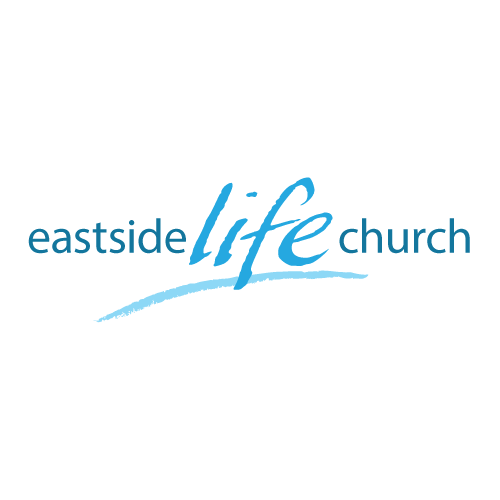 